HUMAN GEOGRAPHY		AMSCO		CHAPTER ONELocation- absolute and relative (p. 5)What place is designated as 0 degrees longitude? (p. 5)What is the name for the line drawn at 0 degrees longitude? (p. 5)What is the name for the line drawn at 0 degrees latitude? (p. 5)How is a degree of longitude or latitude further subdivided? (internet)Find the absolute location of the Scholars Academy. (internet)How many degrees of longitude do you need to travel across to pass through one “hour” of time (or one time zone)?  (internet)How many time zones are there? (internet)What is the longitude of the International Date Line ?(p.5)Draw the Prime Meridian and International Date Line on the map on the next page.Label the country that moved the International Date Line in 1997.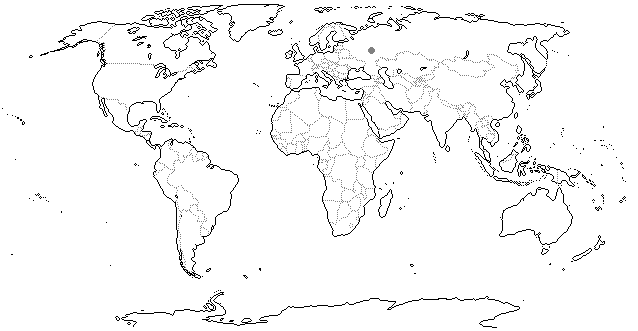 Define special interaction, friction of distance, and distance decay. (pp.7-8) List and define the four types of distribution patterns. (p. 9)Define: (p.9) cultural ecologyEnvironmental determinismEnvironmental possibilismSpatial data (p. 10)Complete “Thinking Like a Geographer” on p. 16.